О внесении изменений в постановление № 40а-п от 11.05.2022 года «Об утверждении Положения о порядке рассмотрения обращений граждан в Администрацию муниципального образования Курманаевский сельсовет»	В соответствии с Федеральным законом от 02.05.2006 № 59-ФЗ «О порядке рассмотрения обращений граждан Российской Федерации», Протестом  Прокуроры Курманаевского района от 23.12.2022 № 07-01-2022.руководствуясь Уставом муниципального образования Курманаевский сельсовет:1.  Внести изменения  в постановление администрации Курманаевского сельсовета от 11.05.2022 года № 40а-п «Об утверждении Положения о порядке рассмотрения обращения граждан в Администрацию муниципального образования Курманаевский сельсовет» следующее изменения в Положение:     1.1. Пункт 8.2 Письменное обращение подлежит обязательной регистрации в течение трех дней с момента поступления в администрацию муниципального образования Курманаевский сельсовет, Глава при рассмотрении обращений граждан дает необходимые поручения, определяет исполнителей, характер действий, определяет необходимость проверки обращения с выездом на место или комиссионного рассмотрения, ставит исполнение поручений на контроль;     1.2.  Пункт 8.6 В случаях необходимости получения дополнительной информации по вопросам, поставленным в обращении, запрашивается, в том числе в электронной форме, необходимые для рассмотрения обращения документы и материалы в других государственных органах, органах местного самоуправления и иных должностных лиц, за исключением судов, органов дознания и органов предварительного следствия;       1.3. Пункт 10.2 В исключительных случаях, а также в случае направления запроса, предусмотренного п.8.6, Глава вправе продлить срок рассмотрения обращения не более чем на 30 дней, уведомив о продлении срока его рассмотрения гражданина, направившего обращение.2. Контроль за исполнением  настоящего постановления оставляю за собой.          3. Постановление вступает в силу после официального опубликования в газете «Вестник Курманаевского сельсовета» и подлежит опубликованию на официальном сайте администрации МО Курманаевский сельсовет.Глава муниципального образования				К.Н. БеляеваРазослано: в дело, администрации района, прокурору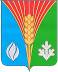 АдминистрацияМуниципального образованияКурманаевский сельсоветКурманаевского районаОренбургской областиПОСТАНОВЛЕНИЕ28.12.2022 №  157-п